ISTITUTO COMPRENSIVO "CENTOPASSI"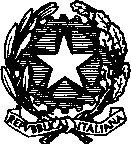 Via Abegg 19 - 10050 - SANT'ANTONINO DI SUSA (TO)INFORMATIVA SPORTELLO D’ASCOLTO PSICOLOGICO PER ALUNNI, DOCENTI, GENITORI.Redatta ai sensi degli Artt. da  15 del Regolamento U.E. 2016/679 (G.D.P.R.)Presso la scuola Secondaria di Primo Grado dell'Istituto Comprensivo "Centopassi”in Via Abegg 19, è attivo lo Sportello di ascolto psicologico, rivolto gratuitamente ad alunni, docenti e genitoi, gestito dalla psicologa incaricata dalla Scuola stessa; i colloqui non hanno natura clinica, né terapeutica, ma esclusivamente di consulenza e orientamento.Lo Sportello è attivo dal mese di marzo  giugno 2022. L’accesso avviene tramite richiesta di appuntamento che viene accolta dall'operatore scolastico del piano terra della scuola secondaria di primo grado a Sant'Antonino.RICHIESTE DI MANIFESTAZIONE DEL CONSENSO AI SENSI DELL’ART. 7 DEL REGOLAMENTO U.E.Cognome e nome dell'alunno……………………………………………………………………………………………………………………….Classe: …………………………..	Sezione: ………………………….Luogo e data …………………………………………………………………………………………………FIRME PER PRESA VISIONE(o di chi esercita la potestà genitoriale)(o di chi esercita la potestà genitoriale)(*) Qualora l’informativa in oggetto venga firmata per presa visione da parte di un solo genitore, visti gli Artt. 316 comma 1 e 337 ter comma 3 del Codice Civile in materia di responsabilità genitoriale, il genitore firmatario dichiara contestualmente, ai sensi dell’art. 46 del DPR 445 28 dicembre 2000, la condivisione della scelta da parte di entrambi i genitori.Per quale finalità saranno trattati i dati personali dei miei figli?I dati personali dei Vostri figli, trattati nell’interesse Vostro e della Vostra famiglia, sono utilizzati per lo svolgimento delle seguenti finalità:attività di consulenza e sostegno psicologico all’interno dello sportello scolastico di ascolto.obblighi previsti da leggi, da regolamenti e da normativa comunitaria, nonché da disposizioni impartite da autorità o da organi a ciò autorizzatiObiettivi del progetto sono:la promozione del benessere scolastico;lo sviluppo delle potenzialità conoscitive e relazionali degli alunni;la prevenzione dell’insorgenza del disagio scolastico;la promozione dei talenti personali;la prevenzione e la rilevazione precoce dei disturbi specifici di apprendimento. Per la realizzazione degli obiettivi, il progetto prevede che la consulente psicologa:possa avere, su richiesta, incontri con gli insegnanti (per discutere le dinamiche del gruppo classe e per approfondire la conoscenza dei singoli alunni) e con i genitori;Saranno trattati dati personali (Nome, cognome, classe frequentata) e dati professionali(riflessioni, valutazioni, interpretazioni professionali).Quali garanzie ho che i miei dati siano trattati nel rispetto dei miei diritti e delle mie libertà personali?Il trattamento avverrà nell’ambito dei locali scolastici e degli uffici in cui il Titolare esercita la professione, in modalità sia manuale che informatica.A garanzia della riservatezza, della protezione, della sicurezza e dell’integrità dei dati saranno applicate misure di sicurezza organizzative ed informatiche adeguate. Il titolare ha provveduto ad impartire ai propri incaricati istruzioni precise in merito alle condotte da tenere ad alle procedure da applicare per garantire la riservatezza dei dati dei propri utenti.Non  verrà   eseguito  su  di  essi  alcun  processo  decisionale  automatizzato  (profilazione).   Il trattamento è altresì regolamentato dal Codice Deontologico Psicologi Italiani (artt. 11, 12, 13,31) che vincola gli operatori a garantire l’assoluta segretezza dei dati sensibili raccolti durante i colloqui.I dati verranno conservati per il solo tempo necessario al conseguimento delle finalità per le quali  sono stati raccolti o per qualsiasi altra legittima finalità ad essi collegata.I dati che non siano più necessari o per i quali non vi sia più un presupposto giuridico per la relativa conservazione, verranno anonimizzati irreversibilmente o distrutti in modo sicuro.I	miei	datientreranno nella disponibilità di altri soggetti?I Vostri dati sensibili e giudiziari, solo se ritenuto strettamente necessario, nel caso in cui si venga a conoscenza di notizie di reato o di elementi critici per la salute psicofisica del minorenne preso in carico, potranno essere comunicati a istituzioni sanitarie e giuridiche per obblighi di legge. Gli stessi non verranno trasferiti a destinatari residenti in paesi terzi rispetto all’Unione Europea né ad organizzazioni internazionali.Quali sono i miei diritti?L’interessato ha diritto di chiedere al Titolare del trattamento:L’accesso ai propri dati, la loro rettifica o cancellazione;La limitazione e di opporsi al trattamento dei dati personali che lo riguardano;La portabilità dei dati;L’interessato ha inoltre diritto a proporre reclamo all’Autorità di controllo dello Stato di residenza, nonché a revocare il consenso al trattamento ai sensi dell’Art. 6 del G.D.P.R.Cosa accade se non conferisco i miei dati?Il conferimento dei dati personali e sensibili necessari a tali finalità non è obbligatorio, ma il rifiuto di fornirli comporterà l’impossibilità di espletare il servizio in oggetto.Chi è il Titolare del trattamento?La dottoressa NIGRONE CHIARA, titolare del trattamento dei dati raccolti per lo svolgimento dell’incarico oggetto di contratto.RICHIESTAACCONSENTONON ACCONSENTO(APPORRE UNA X NELLE COLONNE A DESTRA IN CORRISPONDENZA DELLA SCELTA FATTA)ACCONSENTONON ACCONSENTOLa dr.ssa NIGRONE CHIARA, autorizzata dall’Istituto Comprensivo "Centopassi", potrà svolgere attività di consulenza e sostegno psicologico all’interno dello sportello scolastico di ascolto.